Внести в постановление администрации МР «Печора» от 27.09.2010 г. № 2003 «Об определении гарантирующей организации в сфере холодного водоснабжения и водоотведения на территории муниципального образования муниципального района «Печора» следующие изменения:По тексту постановления слова «общество с ограниченной ответственностью «Печорская районная тепловая компания», «ООО «ПРТК» заменить словами «Печорский филиал АО «Коми тепловая компания».Настоящее постановление подлежит опубликованию и размещению на официальном сайте муниципального района «Печора».Глава администрации                                                                                        А.М. СоснорапопопопоАДМИНИСТРАЦИЯМУНИЦИПАЛЬНОГО РАЙОНА« ПЕЧОРА »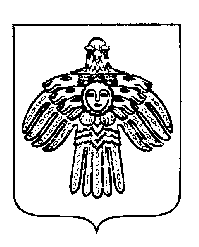 «ПЕЧОРА »  МУНИЦИПАЛЬНÖЙ  РАЙОНСААДМИНИСТРАЦИЯ ПОСТАНОВЛЕНИЕ ШУÖМПОСТАНОВЛЕНИЕ ШУÖМПОСТАНОВЛЕНИЕ ШУÖМ«15»   августа   2016 г.г. Печора,  Республика Коми                                        № 814О внесении изменений в постановление администрации МР «Печора» от 16.10.2013 г. г. № 2003 «Об определении гарантирующей организации в сфере холодного водоснабжения и водоотведения на территории муниципального образования муниципального района «Печора» администрация ПОСТАНОВЛЯЕТ: